Detailed DesignsBelow is a pattern from Seminole patchwork. It is known as the Man on Horse pattern. In order to begin a repeated pattern, the initial unshaded image is repeated and slid to create a final image, which is shaded.Complete the table below by identifying and writing the coordinates of the corresponding points for each final image.Once you complete the table, think about the ordered pairs and write a few sentences describing what you notice regarding the images and their corresponding points. Repeat this for the following pairs of images as well.Question 1What do you notice?Question 2What do you notice?Question 3What do you notice?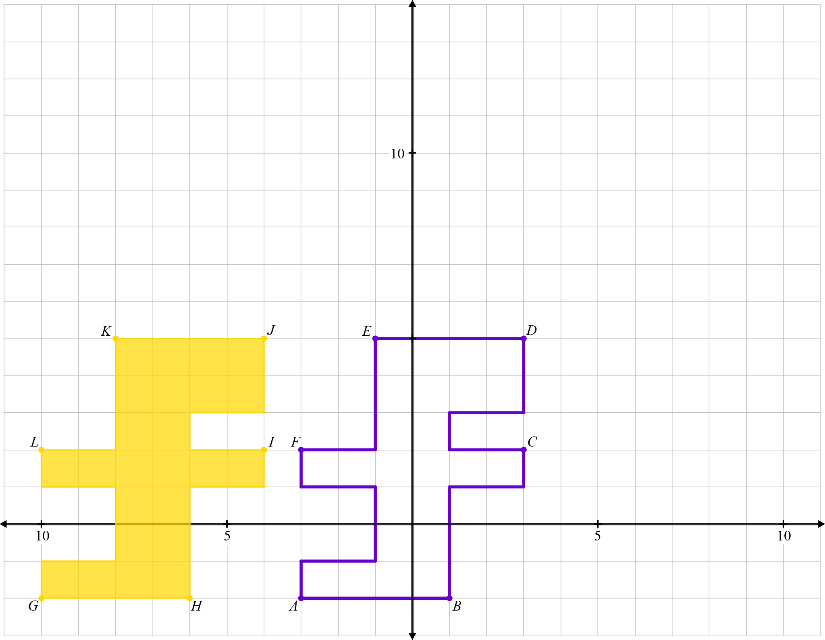 Initial ImageFinal Image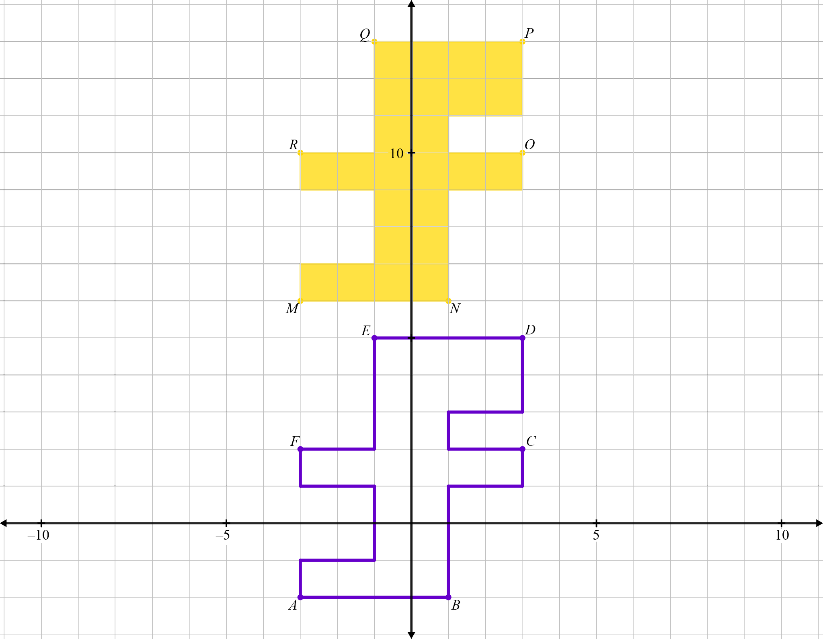 Initial ImageFinal Image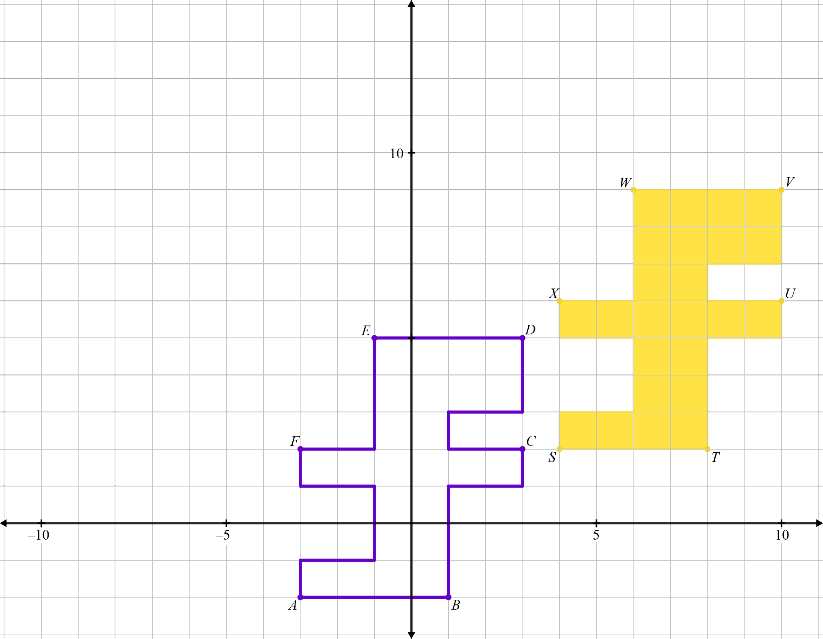 Initial ImageFinal Image